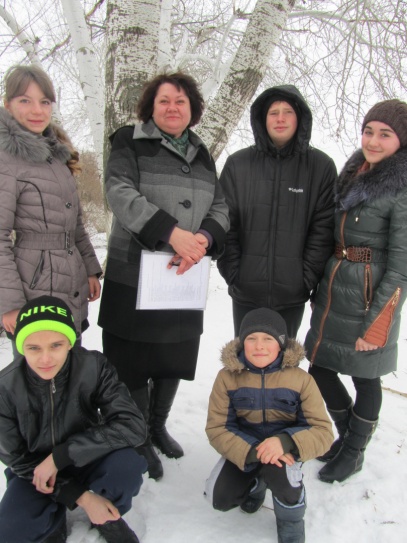 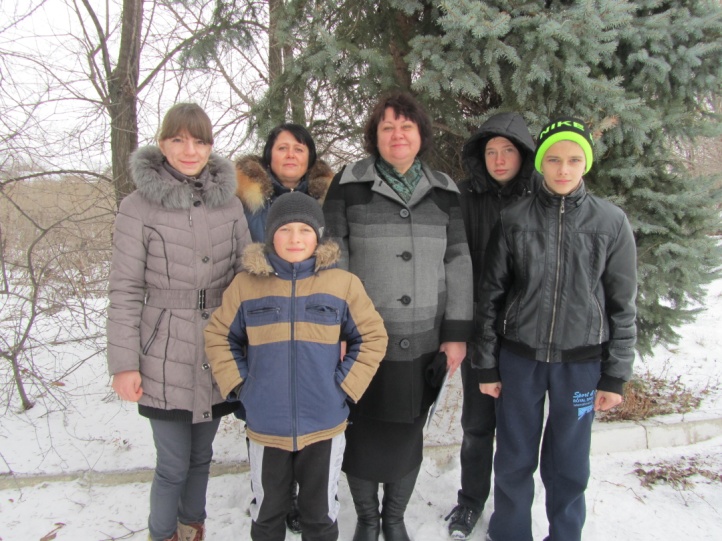 Экскурсия в лес с детьми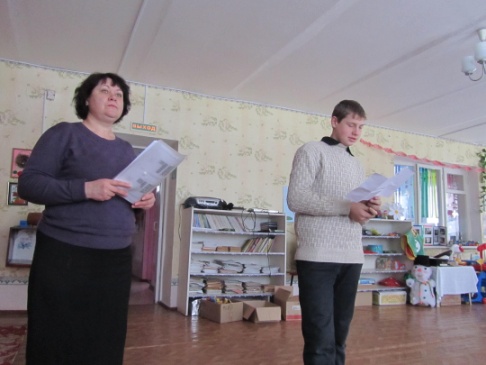 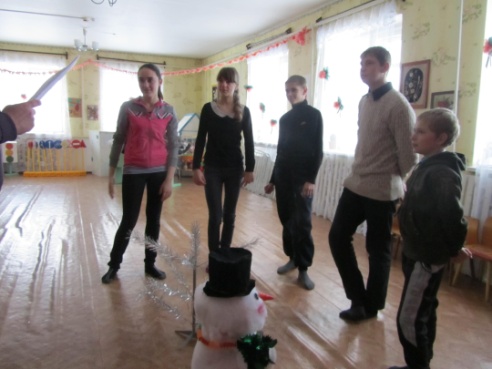 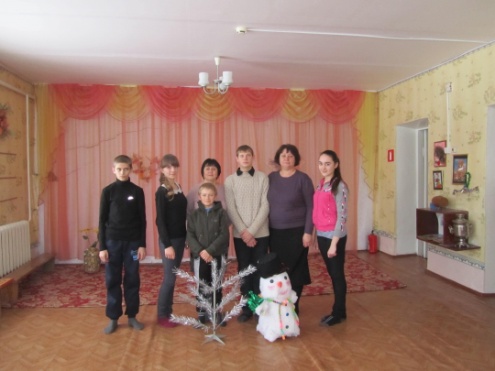 Рождественские посиделки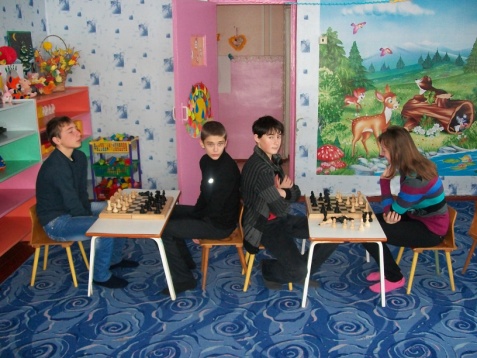 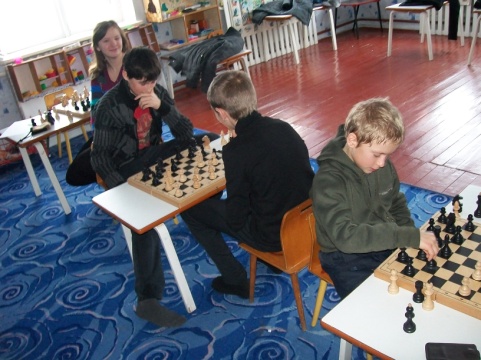 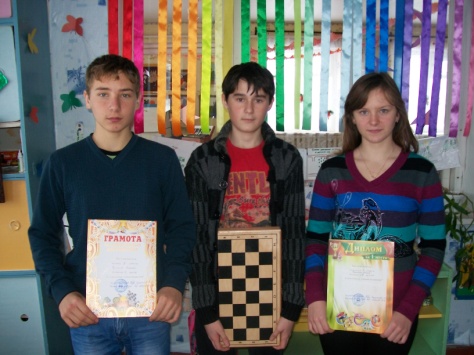 Соревнования по шашкам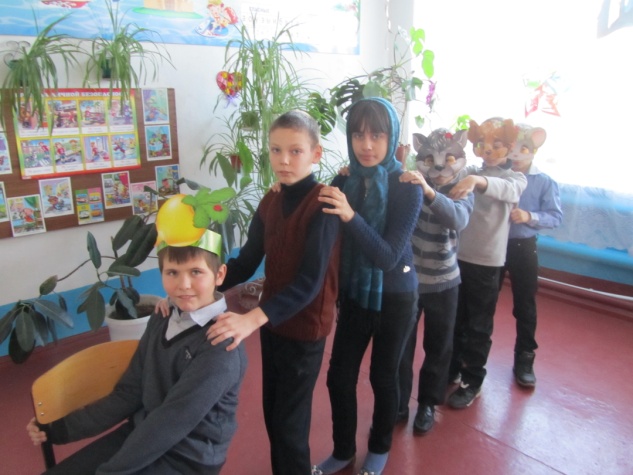 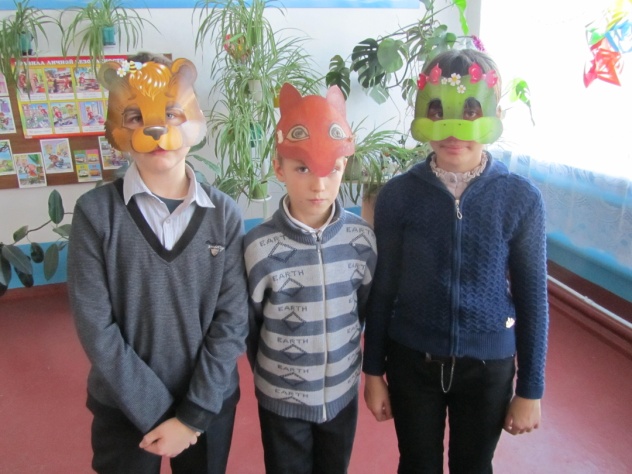 КВН по сказкам «В мире сказок»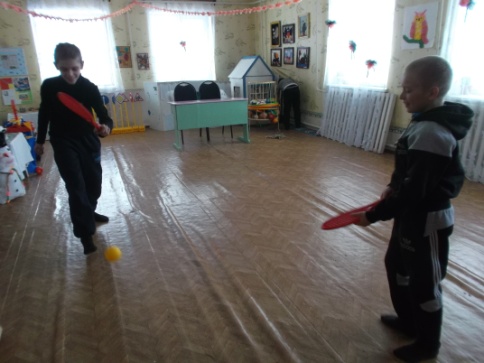 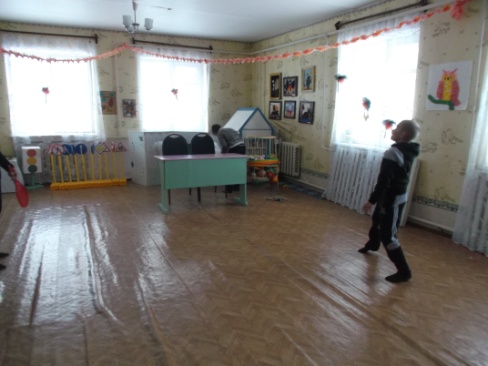 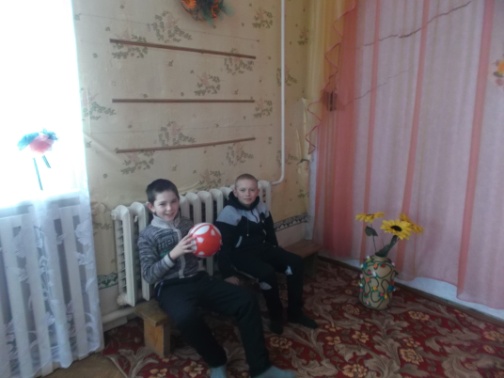 Спортивно-музыкальный праздник «Зимние затеи»